Publicado en Singapur el 17/09/2021 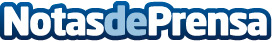 Bybit Launchpad debuta listando tokens BITBybit, la popular plataforma para los amantes de las criptomonedas en todo el mundo, ha anunciado hoy su plataforma de lanzamiento de tokens, Bybit Launchpad. El primer lanzamiento que se realizará en Bybit Launchpad será el $BITDatos de contacto:Kristy Shih+852 2894 6372Nota de prensa publicada en: https://www.notasdeprensa.es/bybit-launchpad-debuta-listando-tokens-bit_1 Categorias: Internacional Finanzas Emprendedores E-Commerce http://www.notasdeprensa.es